IZRAKSTS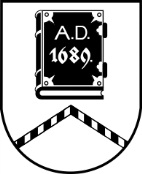 ALŪKSNES NOVADA PAŠVALDĪBAJAUNALŪKSNES PIRMSSKOLAS IZGLĪTĪBAS IESTĀDE„PŪCĪTE”Nodokļu maksātāja struktūrvienībasreģistrācijas kods Nr.„PŪCĪTĒS”,KOLBERĢĪ,  JAUNALŪKSNES PAGASTĀ, ALŪKSNES NOVADĀ,  LV – 4350 TĀLRUNIS , E-PASTS: pucite@aluksne.lvIepirkuma „Pārtikas produktu iegāde Jaunalūksnes pirmsskolas izglītības iestādes „Pūcīte” vajadzībām” (identifikācijas Nr. JPII 2015/1)SĒDES Alūksnes novada Jaunalūksnes pagastā2015.gada 18.maijā		 Nr.4Jaunalūksnes pirmsskolas izglītības iestādes „Pūcīte” iepirkuma komisija sasaukta plkst.10.00 pirmsskolas izglītības iestādē „Pūcīte”, Pūcītēs, Kolberģī, Jaunalūksnes pagastā, Alūksnes novadā. Sēdi sāk plkst. 10.00, sēdi beidz plkst.15.00.Sēdi vada komisijas priekšsēdētāja Ineta ČerbikovaSēdi protokolē Violeta KļaviņaI.Čerbikova   atklāj sēdi un norāda, ka uz sēdi ieradušies visi komisijas locekļi. Pamatojoties uz Publisko iepirkumu likuma 24.panta 1.daļu iepirkuma komisija ir lemttiesīga. Iepazīstina ar sēdes darba kārtību.Darba kārtība:Par piedāvājuma ar viszemāko cenu izvēli.Par iepirkuma  slēgšanas tiesību piešķiršanu.1. Par piedāvājuma ar viszemāko cenu izvēliIneta Čerbikova, Violeta Kļaviņa, Agita PakalnieteJaunalūksnes pirmsskolas izglītības iestādes „Pūcīte” iepirkumu komisija atzīst, ka Jaunalūksnes pirmsskolas izglītības iestādes iepirkumā „Pārtikas produktu iegāde Jaunalūksnes pirmsskolas izglītības iestādes „Pūcīte” vajadzībām” (identifikācijas Nr. JPII 2015/1) noteikumu prasībām atbilst šādi piedāvājumi:Jaunalūksnes pirmsskolas izglītības iestādes „Pūcīte” iepirkuma komisija atzīst, ka:SIA „Alta S” (reģ.Nr. LV) piedāvājums Jaunalūksnes pirmsskolas izglītības iestādes „Pūcīte” iepirkumam „Pārtikas produktu iegāde Jaunalūksnes pirmsskolas izglītības iestādes „Pūcīte” vajadzībām” (identifikācijas Nr. JPII 2015/1) ir piedāvājums ar viszemāko cenu iepirkuma 3. daļai „Maize un konditorejas izstrādājumi”–EUR 525.20 bez PVN, līdz ar ko pretendentam būtu piešķiramas iepirkuma  slēgšanas tiesības;SIA „LAKI FRUIT” (reģ.Nr. LV40003669241) piedāvājums Jaunalūksnes pirmsskolas izglītības iestādes „Pūcīte” iepirkumam „Pārtikas produktu iegāde Jaunalūksnes pirmsskolas izglītības iestādes „Pūcīte” vajadzībām” (identifikācijas Nr. JPII 2015/1) ir piedāvājums ar viszemāko cenu iepirkuma 5. daļai „Dārzeņi”–EUR 658.50 bez PVN, līdz ar ko pretendentam būtu piešķiramas iepirkuma  slēgšanas tiesības;SIA „KABULETI FRUIT” (Reģ. Nr. LV40003959814) piedāvājums Jaunalūksnes pirmsskolas izglītības iestādes „Pūcīte” iepirkumam „Pārtikas produktu iegāde Jaunalūksnes pirmsskolas izglītības iestādes „Pūcīte” vajadzībām” (identifikācijas Nr. JPII 2015/1) ir piedāvājums ar viszemāko cenu iepirkuma 1.daļai „Olas”-EUR 187.50 bez PVN, 6.daļai „Augļi, ogas”-EUR 131.25 bez PVN, 7.daļai „Zivis”-EUR 554.90 bez PVN, līdz ar ko pretendentam būtu piešķiramas iepirkuma  slēgšanas tiesības; Saskaņā ar Jaunalūksnes pirmsskolas izglītības iestādes „Pūcīte” iepirkuma „Pārtikas produktu iegāde Jaunalūksnes pirmsskolas izglītības iestādes „Pūcīte” vajadzībām” (identifikācijas Nr. JPII 2015/1) noteikumu ., ., 7.1.3..punktu minēto nosacījumu, nepieciešams pārliecināties vai uz pretendentiem SIA „Forevers” (Reģ.Nr.LV40003307535), A/S „Lazdonas piensaimnieks”(reģ.Nr. LV), SIA „Alta S” (reģ.Nr. LV), SIA „LAKI FRUIT” (reģ.Nr. LV40003669241), SIA „Futurus Food” (reģ.Nr. LV40003348586), SIA „KABULETI FRUIT” (Reģ. Nr. LV40003959814), neattiecas Publisko iepirkumu likuma 8.2 panta piektās daļas apstākļi.Lai izvērtētu pretendentu saskaņā ar PIL 8.2 panta piekto daļu, pasūtītājs, saskaņā ar PIL 8.2 panta septīto daļu:a) par PIL 8.2 panta piektās daļas 1.punktā minētajiem faktiem — iegūst informāciju no Uzņēmumu reģistra; b) par PIL 8.2  panta piektās daļas 2.punktā minēto faktu — no Valsts ieņēmumu dienesta un Latvijas pašvaldībām. Pasūtītājs minēto informāciju no Valsts ieņēmumu dienesta un Latvijas pašvaldībām ir tiesīgs saņemt, neprasot pretendenta piekrišanu. Saskaņā ar Jaunalūksnes pirmsskolas izglītības iestādes iepirkumā „Pārtikas produktu iegāde Jaunalūksnes pirmsskolas izglītības iestādes „Pūcīte” vajadzībām” (identifikācijas Nr. JPII 2015/1) noteikumu 5.3 punktā noteikto komisija pārbaudīja un konstatēja, ka:1.3.3. Pretendentam SIA „Alta S” (reģ.Nr. LV), nav nodokļu parādu (informācija iegūta no e-izziņas 18.05.2015. NO Nr. 22498765-3197554), nav pasludināts pretendenta maksātnespējas process, apturēta vai pārtraukta saimnieciskā darbība, uzsākta tiesvedība par tā bankrotu vai tas tiek likvidēts (informācija iegūta no e-izziņas 18.05.2015. URA Nr.22498765-3197537.1.3.4. Pretendentam SIA „LAKI FRUIT” (reģ.Nr. LV40003669241) nav nodokļu parādu (informācija iegūta no e-izziņas 18.05.2015. NO Nr. 22498765-3197568), nav pasludināts pretendenta maksātnespējas process, apturēta vai pārtraukta saimnieciskā darbība, uzsākta tiesvedība par tā bankrotu vai tas tiek likvidēts (informācija iegūta no e-izziņas 18.05.2015. URA Nr.22498765-31975461.3.6. Pretendentam SIA „KABULETI FRUIT” (Reģ. Nr. LV40003959814), nav nodokļu parādu (informācija iegūta no e-izziņas 18.05.2015. NO Nr. 22498765-3197571), nav pasludināts pretendenta maksātnespējas process, apturēta vai pārtraukta saimnieciskā darbība, uzsākta tiesvedība par tā bankrotu vai tas tiek likvidēts (informācija iegūta no e-izziņas 18.05.2015. URA Nr.22498765-3197549.Par iepirkuma  slēgšanas tiesību piešķiršanuIneta Čerbikova, Violeta Kļaviņa, Agita Pakalniete        Jaunalūksnes pirmsskolas izglītības iestādes „Pūcīte” iepirkumu komisija, saskaņā ar Publisko iepirkumu likuma 8.2 pantu un Jaunalūksnes pirmsskolas izglītības iestādes „Pūcīte” iepirkuma „Pārtikas produktu iegāde Jaunalūksnes pirmsskolas izglītības iestādes „Pūcīte” vajadzībām” (identifikācijas Nr. JPII 2015/1) noteikumu nosacījumiem, Jaunalūksnes pirmsskolas izglītības iestādes „Pūcīte” iepirkuma komisija atklāti balsojot, „par”-3, „pret”- nav, „atturas” – nav, NOLEMJ:2.1.Jaunalūksnes pirmsskolas izglītības iestādes iepirkuma „Pārtikas produktu iegāde Jaunalūksnes pirmsskolas izglītības iestādes „Pūcīte” vajadzībām” (identifikācijas Nr. JPII 2015/1) 1. daļai „Olas” , par kopējo līgumcenu  187.50(viens simts astoņdesmit septiņi eiro, 50 centi), 6.daļai „Augļi, ogas”-EUR 131.25 (viens simts trīsdesmit viens eiro, 25 centi bez PVN,  7.daļai „Zivis” par kopējo līgumcenu EUR 554.90( pieci simti piecdesmit četri eiro, 90 centi),  slēgšanas tiesības piešķirt pretendentam SIA „KABULETI FRUIT” (reģ.Nr. LV) ;2.2. Jaunalūksnes pirmsskolas izglītības iestādes iepirkuma „Pārtikas produktu iegāde Jaunalūksnes pirmsskolas izglītības iestādes „Pūcīte” vajadzībām” (identifikācijas Nr. JPII 2015/1) 3. daļai „Maize un konditorejas izstrādājumi” , par kopējo līgumcenu  525.20(pieci simti divdesmit pieci eiro, 20 centi),  slēgšanas tiesības piešķirt pretendentam SIA „Alta S” (reģ.Nr. LV);2.3. Jaunalūksnes pirmsskolas izglītības iestādes iepirkuma „Pārtikas produktu iegāde Jaunalūksnes pirmsskolas izglītības iestādes „Pūcīte” vajadzībām” (identifikācijas Nr. JPII 2014/02) 5. daļai „Dārzeņi” , par kopējo līgumcenu  658.50(seši simti piecdesmit astoņi eiro, 50 centi),  slēgšanas tiesības piešķirt pretendentam SIA „LAKI FRUIT” (reģ.Nr. LV40003669241);Pielikumā: - E-  NO  Nr.22498765-3197571 no 18.05.2015.;E- izziņa NO  Nr.22498765-3197564 no 18.05.2015.;E-  NO  Nr.22498765-3197568 no 18.05.2015.;E-  NO  Nr.22498765-3197554 no 18.05.2015.;E-  NO  Nr.22498765-3197558 no 18.05.2015.;E-  NO  Nr.22498765-3197559 no 18.05.2015.;E- izziņa URA Nr.22498765-3197544 no 18.05.2015.;E- izziņa URA Nr.22498765-3197546 no 18.05.2015.;E- izziņa URA Nr.22498765-3197537 no 18.05.2015.;E- izziņa URA Nr.22498765-3197538 no 18.05.2015.;E- izziņa URA Nr.22498765-3197549 no 18.05.2015.;E- izziņa URA Nr.22498765-3197540 no 18.05.2015.;Sēde beigta plkst.14.00.Komisijas priekšsēdētājs							I.ČerbikovaKomisijas locekļi								A.Pakalniete										V.KļaviņaSēdi protokolēja								V.KļaviņaNr.p.kPretendentsPiedāvājuma iesniegšanas un reģistrēšana laiksIepirkuma daļaPiedāvājuma kopsumma bez PVN (euro)1.SIA „Forevers”, Reģ.Nr.LV40003307535, Adrese: Granīta iela 9a, Rīga, LV-1057Jaunalūksnes PII „Pūcīte”-08.05.2015. plkst.11.30,Reģ. Nr.JPIIP/1-25/15/94.daļa „Gaļa un gaļas izstrādājumi”1523.75 EUR2.SIA „Alta S”, Reģ. Nr. LV43203003460, Adrese: Pils 29, Alūksne, LV 4301Jaunalūksnes PII „Pūcīte”-12.05.2015.plkst.8.00,Reģ.Nr.JPIIP/1-25/15/103. daļa „Maize un konditorejas izstrādājumi”542.40 EURPēc aritmētisko kļūdu labošanas525.20 EUR3.SIA „LAKI FRUIT”, Reģ.Nr.LV40003669241,Adrese: Lubānas iela 82, Rīga, LV-1073Jaunalūksnes PII „Pūcīte”-12.05.2015.plkst.10.30,Reģ.Nr.JPIIP/1-25/15/111.daļa „Olas”210.00 EUR3.SIA „LAKI FRUIT”, Reģ.Nr.LV40003669241,Adrese: Lubānas iela 82, Rīga, LV-1073Jaunalūksnes PII „Pūcīte”-12.05.2015.plkst.10.30,Reģ.Nr.JPIIP/1-25/15/112.daļa „Piens un piena produkti”2357.95 EUR3.SIA „LAKI FRUIT”, Reģ.Nr.LV40003669241,Adrese: Lubānas iela 82, Rīga, LV-1073Jaunalūksnes PII „Pūcīte”-12.05.2015.plkst.10.30,Reģ.Nr.JPIIP/1-25/15/115.daļa „Dārzeņi”658.50 EUR3.SIA „LAKI FRUIT”, Reģ.Nr.LV40003669241,Adrese: Lubānas iela 82, Rīga, LV-1073Jaunalūksnes PII „Pūcīte”-12.05.2015.plkst.10.30,Reģ.Nr.JPIIP/1-25/15/116.daļa „Augļi, ogas”136.80 EUR3.SIA „LAKI FRUIT”, Reģ.Nr.LV40003669241,Adrese: Lubānas iela 82, Rīga, LV-1073Jaunalūksnes PII „Pūcīte”-12.05.2015.plkst.10.30,Reģ.Nr.JPIIP/1-25/15/117.daļa „Zivis”559.50 EUR3.SIA „LAKI FRUIT”, Reģ.Nr.LV40003669241,Adrese: Lubānas iela 82, Rīga, LV-1073Jaunalūksnes PII „Pūcīte”-12.05.2015.plkst.10.30,Reģ.Nr.JPIIP/1-25/15/118.daļa „Citi pārtikas produkti”1078.12 EUR4.SIA „Futurus Food”, Reģ.Nr.LV40003348586, Adrese: Vienības gatve 26a, LV-1004Jaunalūksnes PII „Pūcīte”12.05.2015.plkst.10.30,Reģ.Nr.JPIIP/1-25/15/128.daļa „Citi pārtikas produkti”1048.54 EUR5.A/S Lazdonas piensaimnieks Reģ. Nr. 47103001811, Adrese: „Klētis”, Lazdonas pagasts, Madonas novads, LV -4824 Jaunalūksnes PII „Pūcīte”-13.05.2015.plkst.8.00,Reģ.Nr.JPIIP/1-25/15/162. daļa „Piens un piena produkti”2159.75 EUR6.SIA „Ažiņa komercfirma „Markets””Reģ. Nr. LV Adrese: Rūpniecības 8a, Cēsis, Cēsu nov., LV- 4101Jaunalūksnes PII „Pūcīte”-13.05.2015.plkst.10.00,Reģ.Nr.JPIIP/1-25/15/148. daļa „Citi pārtikas produkti”1319.31 EUR7.SIA „KABULETI FRUIT” Reģ. Nr. LV Adrese: Lubānas 82, Rīga, LV- 1073 Jaunalūksnes PII „Pūcīte”-13.05.2015.plkst.10.00,Reģ.Nr.JPIIP/1-25/15/141. daļa „Olas”187.50 EUR7.SIA „KABULETI FRUIT” Reģ. Nr. LV Adrese: Lubānas 82, Rīga, LV- 1073 Jaunalūksnes PII „Pūcīte”-13.05.2015.plkst.10.00,Reģ.Nr.JPIIP/1-25/15/142.daļa „Piens un piena produkti”2197.76 EUR7.SIA „KABULETI FRUIT” Reģ. Nr. LV Adrese: Lubānas 82, Rīga, LV- 1073 Jaunalūksnes PII „Pūcīte”-13.05.2015.plkst.10.00,Reģ.Nr.JPIIP/1-25/15/143. daļa „Maize un konditorejas izstrādājumi”568.58 EUR7.SIA „KABULETI FRUIT” Reģ. Nr. LV Adrese: Lubānas 82, Rīga, LV- 1073 Jaunalūksnes PII „Pūcīte”-13.05.2015.plkst.10.00,Reģ.Nr.JPIIP/1-25/15/144. daļa „Gaļa un gaļas izstrādājumi”1892.75 EUR7.SIA „KABULETI FRUIT” Reģ. Nr. LV Adrese: Lubānas 82, Rīga, LV- 1073 Jaunalūksnes PII „Pūcīte”-13.05.2015.plkst.10.00,Reģ.Nr.JPIIP/1-25/15/145. daļa „Dārzeņi”7134.59 EURPēc aritmētisko kļūdu labošanas661.38 EUR7.SIA „KABULETI FRUIT” Reģ. Nr. LV Adrese: Lubānas 82, Rīga, LV- 1073 Jaunalūksnes PII „Pūcīte”-13.05.2015.plkst.10.00,Reģ.Nr.JPIIP/1-25/15/146. daļa „Augļi, ogas”131.25 EUR7.SIA „KABULETI FRUIT” Reģ. Nr. LV Adrese: Lubānas 82, Rīga, LV- 1073 Jaunalūksnes PII „Pūcīte”-13.05.2015.plkst.10.00,Reģ.Nr.JPIIP/1-25/15/147. daļa „Zivis”554.90 EUR7.SIA „KABULETI FRUIT” Reģ. Nr. LV Adrese: Lubānas 82, Rīga, LV- 1073 Jaunalūksnes PII „Pūcīte”-13.05.2015.plkst.10.00,Reģ.Nr.JPIIP/1-25/15/148. daļa „Citi pārtikas produkti”1081.37 EUR8.SIA „A.K.S.Grupa”Reģ. Nr.40103570617, Adrese: S.Eizenšteina iela 31-11, Rīga, LV-1079Jaunalūksnes PII „Pūcīte”-13.05.2015.plkst.15.45,Reģ.Nr.JPIIP/1-25/15/131 daļa „Olas”625.00 EUR9.Sia „Rēzeknes gaļas kombināts” Reģ. Nr.  Adrese: Rēzekne, Rīgas 22, LV- 4601Jaunalūksnes PII „Pūcīte”-14.05.2015.plkst.9.45,Reģ.Nr.JPIIP/1-25/15/174. daļa „Gaļa un gaļas izstrādājumi”1558.75 EUR10.Sia „BAJARDS” Reģ. Nr. LV40103308414 Adr. Skolas iela 61-43, Jūrmala, LV- 2016Jaunalūksnes PII „Pūcīte”-14.05.2015.plkst.10.00,Reģ.Nr.JPIIP/1-25/15/174. daļa „Gaļa un gaļas izstrādājumi”UR